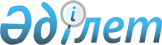 Об определении перечня должностей специалистов в области социального обеспечения, образования и культуры, являющихся гражданскими служащими и работающих в сельской местности
					
			Утративший силу
			
			
		
					Постановление акимата Жылыойского района Атырауской области от 09 апреля 2015 года № 167. Зарегистрировано Департаментом юстиции Атырауской области 12 мая 2015 года № 3202      Сноска. Утратило силу постановлением акимата Жылыойского района Атырауской области от 05.01.2016 № 1.

      В соответствии с подпунктом 2) статьи 18, пункта 3 статьи 238 Трудового Кодекса Республики Казахстан от 15 мая 2007 года, статьей 31 Закона Республики Казахстан от 23 января 2001 года "О местном государственном управлении и самоуправлении в Республике Казахстан" и решением Жылыойского районного маслихата от 27 марта 2015 года № ХХVII-12 "О получении согласия к перечню должностей специалистов социального обеспечения, образования и культуры, являющихся гражданскими служащими и работающих в сельской местности", районный акимат ПОСТАНОВЛЯЕТ:

       Определить перечень должностей специалистов в области социального обеспечения, образования и культуры, являющихся гражданскими служащими и работающих в сельской местности, согласно приложению к настоящему постановлению.

       Контроль за исполнением настоящего постановления возложить на заместителя акима района Н. Умирбаева.

       Настоящее постановление вступает силу со дня государственной регистрации в органах юстиции и вводится в действие по истечении десяти календарных дней после дня его первого офицального опубликования.

 ПЕРЕЧЕНЬ
должностей специалистов социального обеспечения, образования и культуры, являющихся гражданскими служащими и работающих в сельской местности      1.  Должности специалистов социального обеспечения

      социальный работник по уходу;

      2.  Должности специалистов образования

      руководитель государственного учреждения и казенного предприятия;

      заместитель руководителя государственного учреждения и казенного предприятия (по учебной и воспитательной работе);

      руководитель дошкольного государственного учреждения и казенного предприятия;

      заведующий библиотекой, интернатом;

      специалисты (главные, старшие): учителя всех специальностей, воспитатель, вожатый, музыкальный руководитель, инструктор, методист, психолог, социальный педагог, медицинская сестра, диетическая сестра, библиотекарь, руководитель кружка, лаборант.

      3.  Должности специалистов культуры

      заведующий библиотекой;

      специалисты (главные, старшие): библиотекарь, методист, музыкальный руководитель.


					© 2012. РГП на ПХВ «Институт законодательства и правовой информации Республики Казахстан» Министерства юстиции Республики Казахстан
				
      Аким района

М. Избасов

      Согласовано:
Председатель ХХVII сессии
Жылыойского Районного маслихата
"09" 04 2015 год

Т. Майлыбаев

      Секретарь Жылыойского
районного маслихата
"09" 04 2015 год

М. Кенганов
Приложение к постановлению Жылыойского районного акимата № 167 от 09 апреля 2015 года